                                        Escola Municipal de Educação Básica “Augustinho Marcon”.                                                                  Catanduvas, setembro de 2020             Diretora: Tatiana M. Bittencourt Menegat                                  Assessora Pedagógica: Maristela Apª Borella Baraúna                                          Assessora Técnica Administrativa: Margarete Petter Dutra                                                                                     Professora: Leda Maria de Almeida                                                                                     1º Ano Matutino/VespertinoEsta semana o exercício trabalha a coordenação motora, através do corpo. Escolha uma música instrumental a seu gosto para realizar a atividade.Atividade: Jogo hipnose das mãosJogo em duplaTempo IndeterminadoObjetivo: Desenvolvimento psicomotor e desenvoltura corporal através do sentimento em relação a música.Descrição: Em dupla um dos jogadores deve ao som da música escolhida fazer movimentos com a mão, o jogador B deve seguir com o rosto como tivesse conectado e ao mesmo tempo deixar o corpo flutuar ao som da música. Depois inverte os papéis. Esta atividade é muito boa para conexão entre indivíduos e expressão corporal.Segue o vídeo demonstrativo no grupo WhatsAppSugestão de músicas:Cine mudo Charles Chaplinhttps://www.youtube.com/watch?v=rgyzYNxUHgc&list=PLvKoSTep0vpT4e_8ptqkTtjv-bqm-3rZXulknerPiano Solo - Calm Pianohttps://www.youtube.com/watch?v=hQncT4HswhwSonata ao luarhttps://www.youtube.com/watch?v=KahQyqKU-5MCirque du soleil Quidanhttps://www.youtube.com/watch?v=HKfkubHmZoY&list=PLZM32jA38445AO7WXgp_keE0A-_QIzziR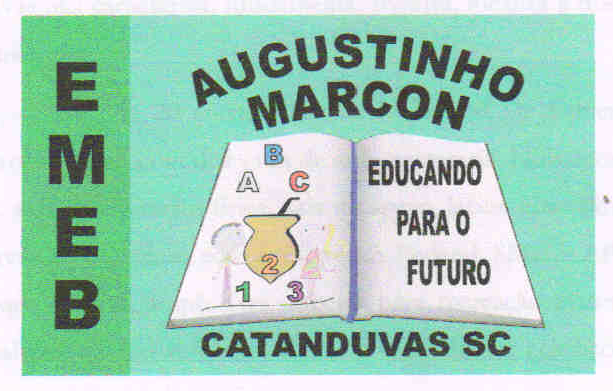 